ÖĞRENCİ DANIŞMANI DEĞİŞLİKLİK FORMU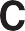 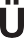 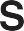 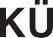 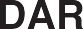 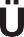 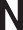 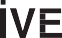 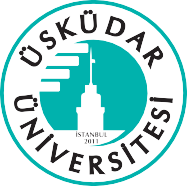 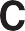 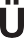 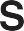 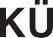 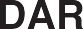 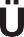 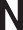 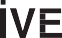 (2)Bu bölümde danışman değişikliğinin gerekçeleri açık bir şekilde belirtilmelidir. Yazım alanı gerektiği kadar uzatılabilir.BAĞIMLILIK VE ADLİ BİLİMLER ENSTİTÜSÜ MÜDÜRLÜĞÜNE.….. / …... / 20....Yukarıda kimlik bilgileri belirtilen ve “Danışman Değişiklik Gerekçesi”ne istinaden danışmanlık değişikliği talebinde bulunan öğrencinin önerdiği yeni öğrenci danışmanının Anabilim Dalı Kurulunda görüşülmesi neticesinde yazımız ekinde sunulan Anabilim Dalı Kurul Kararının Enstitü Yönetim Kuruluna sunulması hususunda gereğini arz ederim.Ek: Anabilim Dalı Kurul Kararı Fotokopisi(1) Danışman Atanması………………..................…………………….Anabilim Dalı Başkanı(Unvanı, Adı, Soyadı, İmza)MADDE 16- (1) Öğrenci, akademik takvimde belirtilen süre içinde o yarıyıl için öğrencinin alacağı derslerin belirlenmesi, kayıt işlemleri ve tez çalışmaları; EABD/EASD Kurulunun görüşüne istinaden öğrenci talepleri de dikkate alınarak EABD/EASD Başkanlığının önerisi ve EYK kararı ile danışman atanır. Danışman atanıncaya kadar görevi EABD/EASD Başkanı yürütür. Tez çalışmasının niteliği birden fazla danışmanın gerektirdiği durumlarda, ikinci tez danışmanı atanabilir. İkinci tez danışmanına danışmanlık ücreti ödenmez. Danışman değişikliği teklifleri için de bu usul uygulanır.ÜÜ.FR.010 Revizyon No: 0 (08.11.2016)Öğrenci No:Öğrenci Adı Soyadı:Anabilim Dalı:Programı:	Yüksek Lisans	DoktoraÖğrenim Aşaması:	Ders	TezMevcut Öğrenci Danışmanı:Önerilen Öğrenci Danışmanı:Değişiklik Gerekçesi:…… / …… / 20………………………................…………….(Öğrenci Adı, Soyadı, İmza)…… / …… / 20……	…… / …… / 20………………………................…………….	…………………................…………….(Mevcut Öğrenci Danışmanı, Adı, Soyadı, İmza)	(Önerilen Öğrenci Danışmanı, Adı, Soyadı, İmza)